Проект 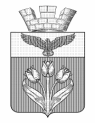 ВОЛГОГРАДСКАЯ  ОБЛАСТЬГОРОДСКОЕ ПОСЕЛЕНИЕ г.ПАЛЛАСОВКА
ПАЛЛАСОВСКАЯ  ГОРОДСКАЯ  ДУМА_________________________________________________________________                                                         Р Е Ш Е Н И Еот _______2022 года                                                                                № _____О признании утратившим силу решения Палласовской городской Думы от 07.09.2012г. № 9/3 «Об определении размера вреда, причиняемого тяжеловесными транспортными средствами при движении по автомобильным дорогам местного значения в границах городского поселения г. Палласовка»  В целях приведения нормативно – правовых актов Палласовской городской Думы  в соответствие с действующим законодательством, руководствуясь статьей 25 Устава городского поселения г. Палласовка, Палласовская  городская ДумаР Е Ш И Л А :1. Признать утратившим силу решение Палласовской городской Думы от 07.09.2012г. № 9/3 «Об определении размера вреда, причиняемого тяжеловесными транспортными средствами при движении по автомобильным дорогам местного значения в границах городского поселения г. Палласовка». 2. Настоящее решение вступает в силу с момента его официального опубликования (обнародования).Глава городского поселения г. Палласовка                                                            В. В. Гронин   